-Elementary tract : esophagus , stomach , intestine..- Layers of elementary tract (digestive tract):1)Mucosa : consists of epithelium , lamina propria , muscularis mucosa.2)Submucosa : connective tissue, nerve plexus (submucosal  plexus/ Meissner's plexus).3)Muscularis externa :   Two layers:*inner circular layer.*outer longitudinal layer.Between the inner and outer layers there is myenteric (Auerbach) nerve plexus.4)Serosa or Advintitia : according to the structure:*Intraperotoneal : outer longitudinal layer is covered by serosa (simple squamous epithelium).*Extraperotoneal : advintitia (loose connective tissue).-Esophagus:Fibromuscular tube extending from the pharynx at the level of cervical vertebra number six (C6) to stomach at the level of thoracic vertebra number twelve (T12).Enters the superior mediastinum between the trachea and the vertebral column (posterior to trachea & anterior to vertebral column).-Layers of esophagus:1-Mucosa:*Epithelial cover of the esophagus is stratified squamous epithelium non-keratinized.*The epithelium contains langerhans cells (Antigen presenting cells in prickle layer).*The epithelium distends during swallowing.*Under the epithelium there is lamina propria.*Lamina propria in the esophagus contains esophageal cardiac glands in the upper and lower parts only.* Esophageal cardiac glands are mucus glands.(They are called cardiac according to the lower part of the esophagus which makes junction with the cardiac part of the stomach -The upper part was given the same name also-).*Under lamina propria there is muscularis mucosa (part of mucosa) : usually one layer of smooth muscles fibers  which run longitudinally with the direction of esophagus.*The muscularis mucosa becomes thicker near the stomach.2-Submucosa:*Dense fibroblastic connective tissue.*It contains esophageal gland proper.    - Esophageal gland proper :    They present in submucosa of all parts of the esophagus.       They are mixed glands but mainly mucus.   Mucus cells in esophageal gland proper produce mucus.   Serous cells in esophageal gland proper produce pepsinogen and some     lysozymes.             **Note : Pepsinogen is mainly secreted in stomach but esophageal gland proper contributes in pepsinogen secretion.3-Muscularis externa : two layers:-inner circular layer.-outer longitudinal layer.*between the inner and outer layers there is myenteric (Auerbach) nerve plexus.**Muscles in esophagus (muscularis externa) :-Upper part completely skeletal (All the nuclei are peripheral ).   -Mid part skeletal & smooth (mixed nuclei , peripheral & center).-Lower part completely smooth (All nuclei are center).4-Serosa or Advintitia :-All parts of the esophagus are extraperotoneal covered with advintitia except the junction between it and the stomach is intraperotoneal covered with serosa.**Note: in the histological sections, the ducts staining property is similar to the  basal layer of epithelium but the blood vessels are lighter.-Stomach   Regions of the stomach: Cardiac , Fundus , Body , Antrum , Pyloric. There is a cardiac sphincter and a pyloric sphincter.Histologically , the stomach can be divided into three regions:1-Cardiac region.2-Fundus & Body(same histology).		3-Antrum & Pyloric(same histology).  Layers of stomach:1-Mucosa: -Epithelial cover of the stomach is simple columnar epithelium.-Cells that cover the stomach are:       A-Surface mucus cells (the main type of the cells):      *columnar cells secret mucus that traps hydrogen carbonate to                    maintain neutrality.                                                                                            {Hydrogen carbonate reacts with hydrochloric acid to neutralize the          acid}.                                                                                                                 B-Stem cells (less than surface mucus cells):                *columnar cells, they are numerous in pit (invagination ) areas (mainly present in basal parts of the gastric pits)        Under epithelium there is lamina propria which is highly vascularized loose connective tissue infiltrated with white blood cells, plasma cells,fibroblasts, occasionally smooth muscles and occupied by gastric  glands.**Note: There is a mistake in a slide: We say gastric glands not fundic glands because it is more general.-After lamina propria there is muscularis mucosa:(2-3) layers of smooth muscles (thicker than esophagus which have one layer only).Gastric pit will lead to gastric gland..-Invaginations in the surface: gastric pits.-In basal part of the gastric pits we find stem cells.-Other cells in the gastric pits and on the surface are surface mucus cells.-When the parietal cells start appearing, this means that we are in the gastric gland.-Gastric glands are divided into three main parts:1-Esthmus.2-Neck.3-Base. *Most of the cells are chief cells: we are in the in the basal part.*It is hard to distinguish between isthmus and neck because they have the same type of cells, BUT generally the beginning of the gastric pit is isthmus and the rest is neck.*Enteroendocrine cells can be found in the neck but mainly in the base.*Parietal cells can be found in the basal part but mainly in isthmus & neck.   Mucous neck cells-They resemble mucus surface cells.-They are columnar in shape.-They secret mucus but it is watery in nature (It is more watery than mucus of mucus surface cells which is more viscous , thicker and more glycosylated {carbohydrates}).-Nucleus is basally located.{Any mucus cell it's nucleus is basally located}.-Cytoplasm has well developed golgi,RER,basal mitochondria.-Apical cytoplasm is filled with secretory granules which contain mucin protein {glycosylated}.-There mucus secretions are water soluble.		-They show tight junction with nearby cells.   Stem  cells  -Few in number but with high regenerative power.-Mainly present in basal part of the pit.-Organs are few except for many ribosomes.-Nuclei are heterochromatic  and basally located with prominent nucleolus.-Form tight junctions with nearby cells.-They replace all other cell types in the gland and on the surface, so stem cells are the source of all the cells on the surface, in the gland and in the pit.   Parietal(oxyntic) cells-Located in the upper half of fundic glands.-They are large and occupy peripheral position.-Secret hydrochloric acid and gastric intrinsic factors.-They have rounded basal nuclei.-Cytoplasm is eosinophilic (pink in color)..-They have intracellular canaliculei with microvilli.-In light microscope, intracellular canaliculei appeare like areas with the white color (parietal cells features).** tubulovasicular system=intracellular canaliculei (vesicles & tubules connected together, and acids are secreted toward it and then exit the cell toward the lumen of the gastric pit).Resting(low acid production):Microvilli decrease in size/Tubulovasicular system is more extensive.Active(high acid oroduction):Microvilli increase in size/ Tubulovasicular system is less extensive.The histological appearance of parietal cells in light microscope:  They have rounded  nucleus. Pink cytoplasm(eosinophilic).  “We use this to differentiate between (isthmus,neck) and (pit,base). “-The general shape of parietal cells is described as fried egg appearance.  Chief cells-They produce enzymes so they are called "zymogenic cells".-Enzymes that they secret are: pepsinogen (gives pepsin), gastric lipase, rennin.-They are in the base of the gastric gland.-Form most of the cells in the basal part of the gland.-Nucleus is basally located.-Cytoplasm is basophilic (blue in color), not like parietal cells, with apical secretory granules (zymogenic granules contain pepsinogen, gastric lipase or rennin).-They have many microvilli, many RER, many golgi, few lysosomes, and apical granules. DNES cells (Enteroendocrine cells):-Widely scattered among other cells.-Immunologically they can be classified into many types according to their hormonal secretions.-All cells release their secretions to the lamina propria (not to the lumen of the gland).-Their secretions are either paracrine (local effect on  nearby cells), or endocrine (go to the blood affect distant cells).-Some cells reach the lumen (opened type), some cells do not reach the lumen (closed type).But secretions of both cells go to lamina propria.   ** Note:The table with the types of endocrine cells “DNES” is excluded you don’t have to memorize it         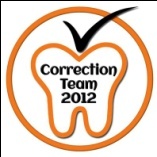 